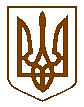 Баришівська  селищна  рада                                                                                                                                Баришівського  районуКиївської  областіVII скликанняР І Ш Е Н Н Я     19.07.2019	  	                                                                      № 450-14-07Про затвердження переліку проектів, що реалізуватимутьсяза рахунок коштів субвенції з державного бюджету місцевим бюджетам на формування інфраструктуриоб’єднаних територіальних громадВідповідно до ст.10 Закону України «Про добровільне об’єднання громадян», ч.3 п.5 та ч.4 п.6 «Порядку та умов надання субвенції з державного бюджету місцевим бюджетам на формування інфраструктури об’єднаних територіальних громад», затверджених постановою Кабінету Міністрів України від 16.03.2016 № 200 «Деякі питання надання субвенції з державного бюджету місцевим бюджетам на формування інфраструктури об’єднаних територіальних громад», згідно постанови  Кабінету Міністрів України від 07.06.2017 № 410 «Деякі питання надання субвенції з державного бюджету місцевим бюджетам на формування інфраструктури об’єднаних територіальних громад», листа Департаменту впровадження пріоритетних проектів регіонального розвитку Мінрегіону за вих. № 8/19.7/1552-19 від 20.06.2019 та витягу з Протоколу № 4 засідання Комісії з розгляду поданих виконавчими комітетами міських, селищних, сільських рад об’єднаних територіальних громад переліків проектів із проектними заявками на проекти, які можуть реалізуватися за рахунок коштів субвенції з державного бюджету місцевим бюджетам на формування інфраструктури об’єднаних територіальних громад від 13.06.2019  з метою розвитку та модернізації інфраструктури об’єднаної територіальної громади, селищна рада вирішила:       1.Затвердити перелік проектів, що реалізуватимуться за рахунок коштів субвенції з державного бюджету місцевим бюджетам на формування інфраструктури об’єднаних територіальних громад у 2019 році, що додається.       2.Контроль за виконанням рішення покласти на постійну комісію з питань фінансів, бюджету, планування соціально-економічного розвитку, інвестицій та міжнародного співробітництва.Селищний голова                                                                         О.П. Вареніченко                                                                         Додаток                                                                         до рішення селищної ради                                                                         19.07.2019  № 450-14-07Перелік проектів, що реалізуватимутьсяза рахунок коштів субвенції з державного бюджетумісцевим бюджетам на формування інфраструктуриоб’єднаних територіальних громад«Придбання транспортних засобів спеціального призначення (трактор, екскаватор, самоскид) та комплектуючих виробів до них для комунального підприємства Баришівська ЖЕК».«Придбання медичного обладнання (рентгенівського діагностичного комплексу) для комунального некомерційного підприємства «Баришівська районна центральна лікарня» Баришівської селищної ради Київської області».Селищний голова                                                                         О.П.Вареніченко